Association Franco-allemande La Rochelle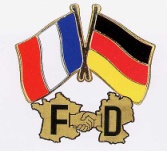 15 mai 201818.00Salle de la Passerelle2, square de la Passerelle La Rochelle / MireuilConférence Par Henri Ménudier, Professeur honoraire des Universités Paris III SorbonneEmmanuel Macron et la refondation de l’EuropePropositions françaises et allemandesRenseignements : 06 70 19 64 13Entrée libre 